                                                         التاريخ:    /     /QFO-AP-VA-006رمز  النموذج :اسم النموذج :  متابعة الطلبة المتوقع تخرجهم 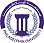 جامعة فيلادلفياPhiladelphia University2رقم الإصدار:   (Revision)الجهة المصدرة:  نائب الرئيس للشؤون الأكاديميةجامعة فيلادلفياPhiladelphia University2019-1-24تاريخ الإصدار:الجهة المدققة :  اللجنة العليا لضمان الجودةجامعة فيلادلفياPhiladelphia University1عدد صفحات  النموذج :الجهة المدققة :  اللجنة العليا لضمان الجودةجامعة فيلادلفياPhiladelphia Universityالفصل الدراسي :الكلية: القسم:الرقم الجامعياسم الطالبالمعدل التراكميعدد الساعات المنجزةمنح الدرجة العلمية( نعم / لا )ملاحظاتتوصية رئيس القسم توصية عميد الكلية 